What is a line of best fit? 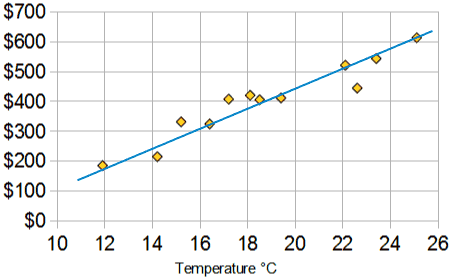 The purpose of a line of best fit is to _____________________________________________________________________________________________________________________________.